FORMULARIO DE DESCRIPCIÓN VARIETALDE TRIGO (Triticum aestivum L.)(*) A completar por INASEI. DESCRIPCIÓN DEL CULTIVARTipo de cultivar1. Variedad	 	2. HíbridoPorte de planta (*)1. Erecto	 	 2. Semierecto				3. Intermedio					4. Semipostrado					5. PostradoColor de planta1. Verde oscuro	 	2. Verde amarillento Pigmentación de aurículas de hoja bandera1. Incolora		2. Coloreada Cerosidad de vaina de hoja bandera1. Nula	o tenue		2. Media		3. Fuerte Ciclo (días de emergencia a 50 % de espigazón)             díasTestigo:                días más corto que el cultivar INIA Tijereta                                    días más largo que el cultivar INIA Tijereta                días más corto que el cultivar INIA Mirlo                                    días más largos que el cultivar INIA Mirlo Cerosidad de espiga1. Nula	 o tenue		2. Media		3. Fuerte Altura de Planta (sin incluir aristas)           cm promedioTestigos: cm más corto 	        cm más alto que el cultivar INIA Mirlo cm más corto o                         cm más alto que el cultivar INIA BoyeroPresencia de aristas1. Aristada		2. Mútica  Longitud de aristas en el ápice de la espigaCorta         		2. Media        		3. Larga	     cm promedioSección transversal del tallo (*)                                               			1. Hueca        		2. Media       		3. MacizaColor de espiga1. Blanca o amarilla	2. Castaña          	3. Rojiza Largo de espiga1. Corta   		2. Semicorta 		3. Semilarga    	       4. Larga Densidad de espiga (Flaksberger) (*)1. Laxa (< 20)	  	2. Semilaxa (20 - 24) 3. Semidensa (24 – 26) 4. Densa (> 26)cm promedioAncho del hombro de la gluma (*)1. Muy estrecho 	3. Estrecho   		5. Medio7. Ancho	     	9. Muy ancho				Variantes (detallar)   Forma de la quilla de la gluma (*)        		1. Recta   				3. Ligeramente curvada          		5. Medianamente curvada    		7. Fuertemente curvada    9. Acodada                                		 Variantes (detallar) Largo del diente de la gluma      		1. Corto (< )               			2. Semicorto (2 – 5 mm)        		3. Semilargo (5 – )    			4. Largo (9 – )                                		5. Muy largo (> ) 	 Tamaño de la semilla			1. Chica		2. Mediana		3. GrandeForma de la semilla1. Oval      		2. Ovoide     		3. Elíptica      4. Cilíndrica truncaForma del embrión1. Punta de lanza 	2. Estrangulado al centro				3. Escalonado con hendidura longitudinal				4. Oval o elíptico con hendidura longitudinalReacción al Fenol (Método ISTA)1. No colorea	 	2. Pardo claro	          3. Pardo		4. Pardo oscuro II. ACLARACIONESLas características Nº 2 y 3 se evalúan durante el macollaje.Las características Nº 4 y 5 se evalúan en el embuche.La característica Nº 7 se evalúa en espigazón.Las características Nº 8, 9 y 10 se deben evaluar a la madurez.Para las características Nº 11, 12, 13, 14, 15, 16, 17, 18 y 19 se utilizan espigas y semillas maduras.Las observaciones correspondientes a las características Nº 13, 14 y 15 se realizarán sobre la 7°  espiguilla fértil contada desde la base.Las observaciones correspondientes a las características Nº 16, 17 y 18 se realizarán sobre semillas cosechadas del tercio medio de espigas primarias.Característica Nº2: realizar la observación en fase vegetativa cuando la planta tiene entre 4-6 macollos.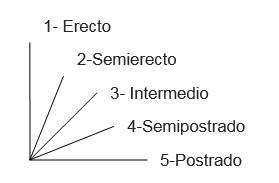 La característica Nº 11 se determina cuando el tallo está completamente seco, entre la base de la espiga y el nudo inmediato.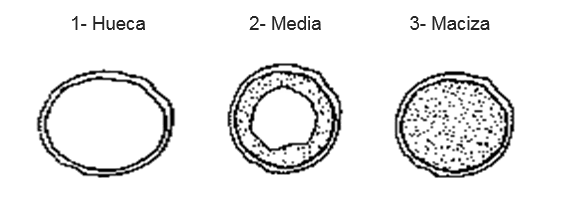 La característica Nº 14 se determina por la fórmula D= (N-1)* 100/L, N:número de espiguillas; L: longitud del raquisLa característica Nº 15 se determina en base a la siguiente escala: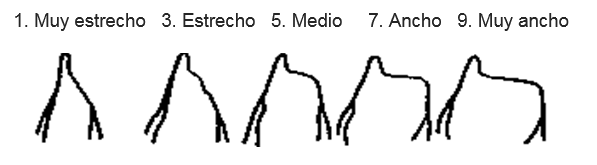 La característica Nº16 se determina en base a la siguiente escala: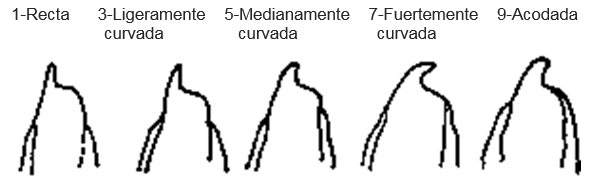 III. RESPONSABLES Lugar y fecha:          _________________________________________	                       _________________________________________                Firma del Ing. Agr. patrocinante                                                Firma del solicitante o                                                                                                                representante autorizado            Aclaración de Firma 			                            Aclaración de FirmaNombre propuesto del cultivar:  Lugar y año de las observaciones realizadas: